ХАБАРОВСКИЙ КРАЕВОЙ ФОНД ОБЯЗАТЕЛЬНОГО МЕДИЦИНСКОГО СТРАХОВАНИЯПРОТОКОЛ Координационного совета по организации защиты прав застрахованных лиц при предоставлении медицинской помощи и реализации законодательства в сфере обязательного медицинского страхования на территории Хабаровского края, дистанционно.22.06.2022                                                                                           г. Хабаровск15-00Тема: «Оказание медицинской помощи детям в Хабаровском крае в рамках обязательного медицинского страхования в 2019 – I кв. 2022 гг. Оказание медицинской помощи в Хабаровском крае в рамках обязательного медицинского страхования с применением телемедицинских технологий в 2020 – 5мес. 2022 гг.». Заместитель председателя – Пузакова Е.В.Секретарь – Волошенко Е.Б.На совещании в режиме видеоселекторной связи присутствовали: руководители медицинских организаций по Хабаровскому краю, члены Координационного совета, представители министерства здравоохранения Хабаровского края.ПОВЕСТКА ЗАСЕДАНИЯ:СЛУШАЛИ: Пузакова Елена Викторовна выступила по первому  вопросу заседания: «Оказание медицинской помощи детям в Хабаровском крае в рамках обязательного медицинского страхования в 2019 – I кв. 2022 гг.»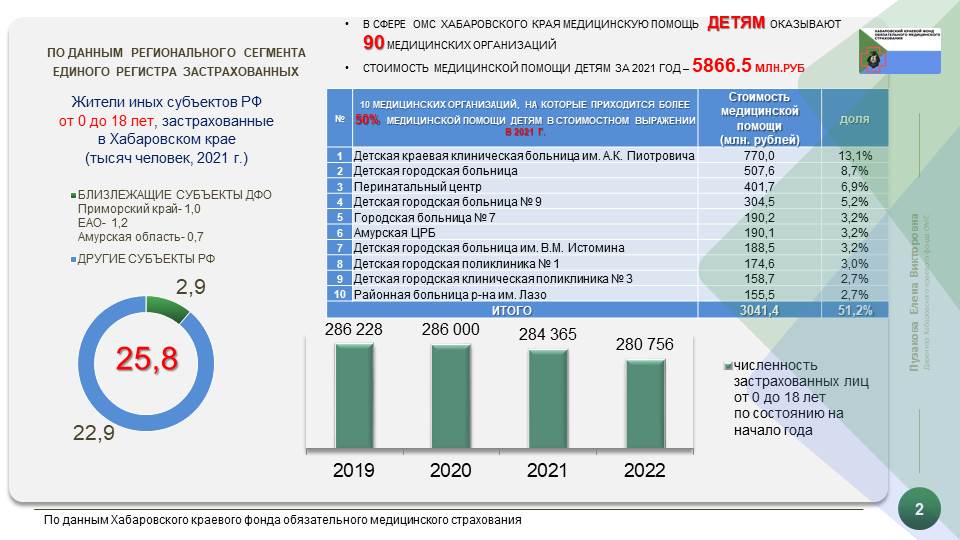 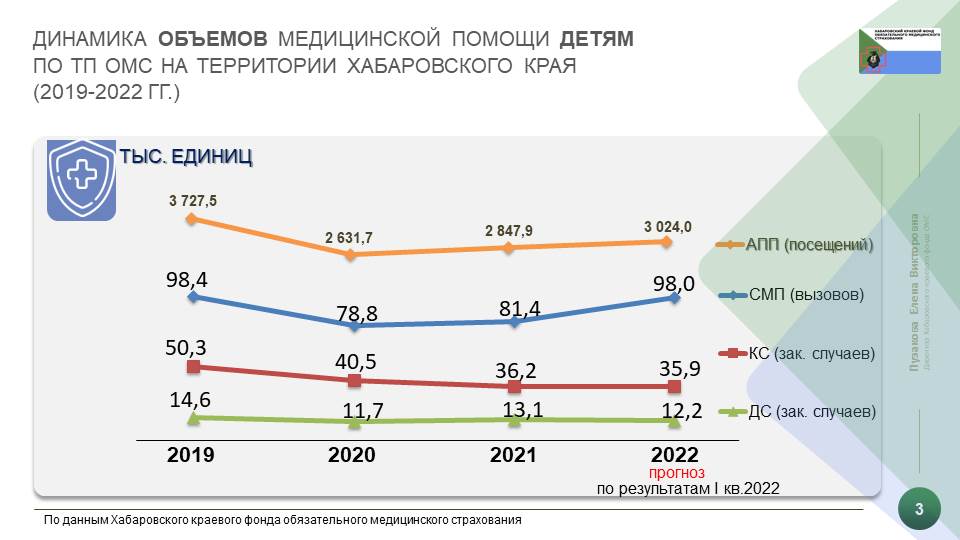 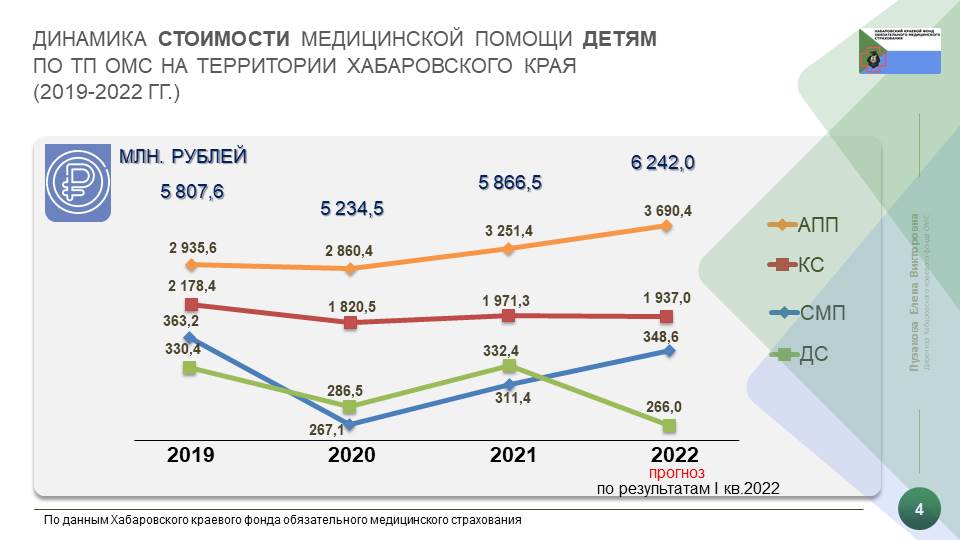 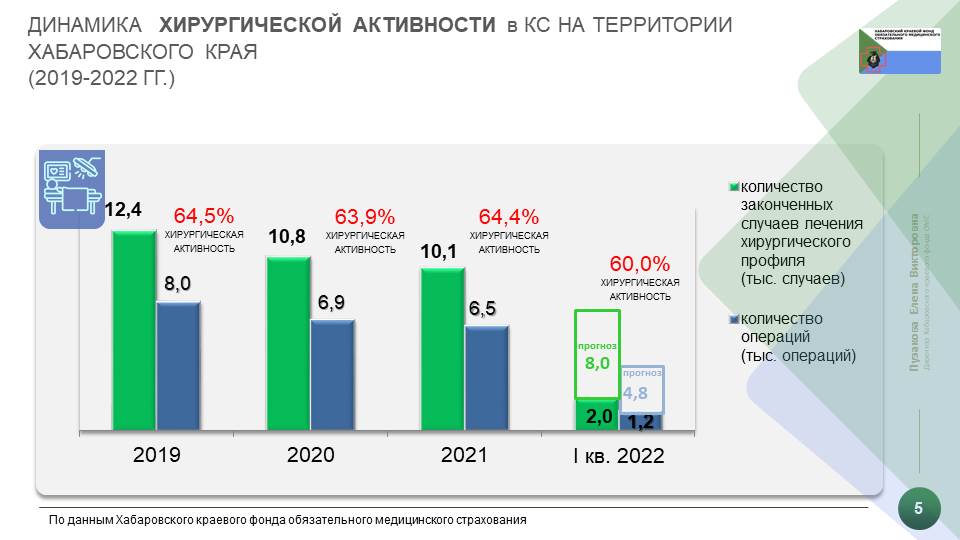 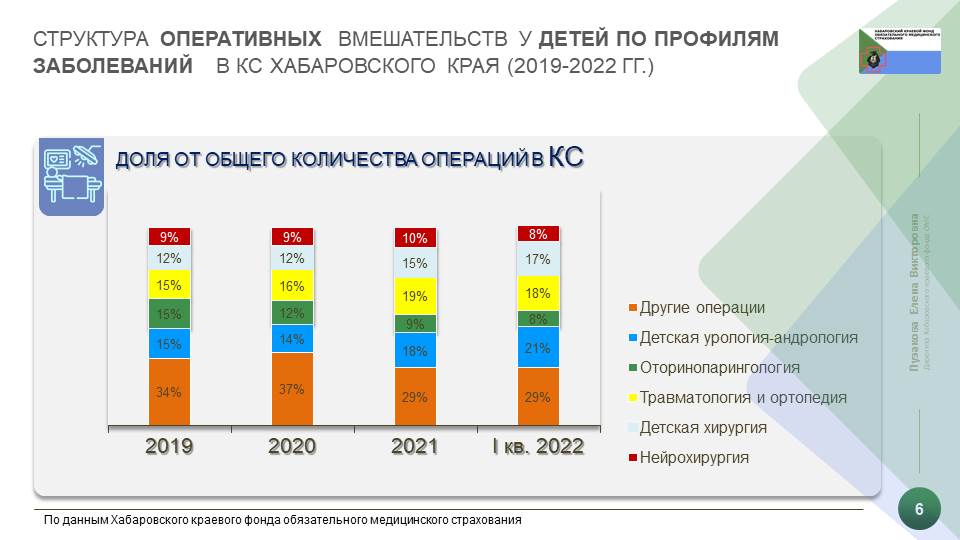 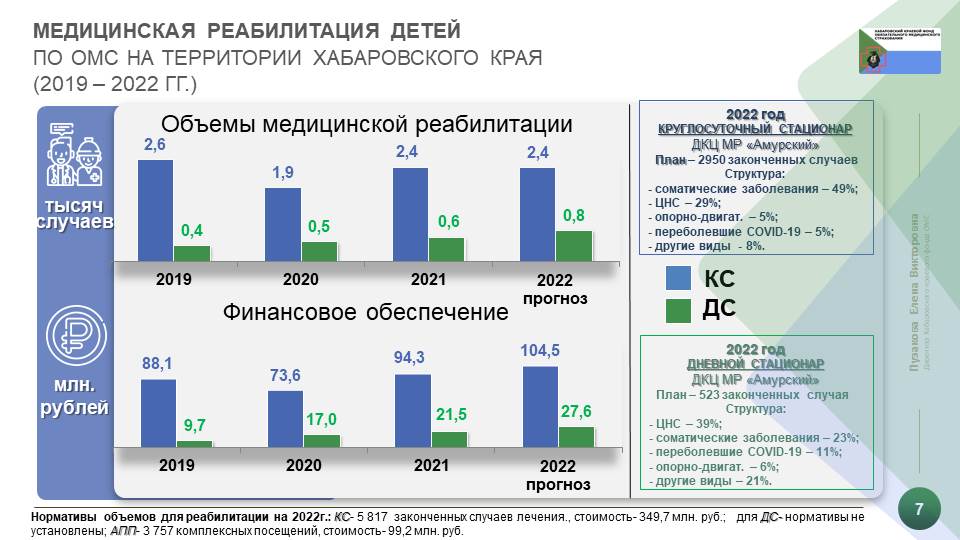 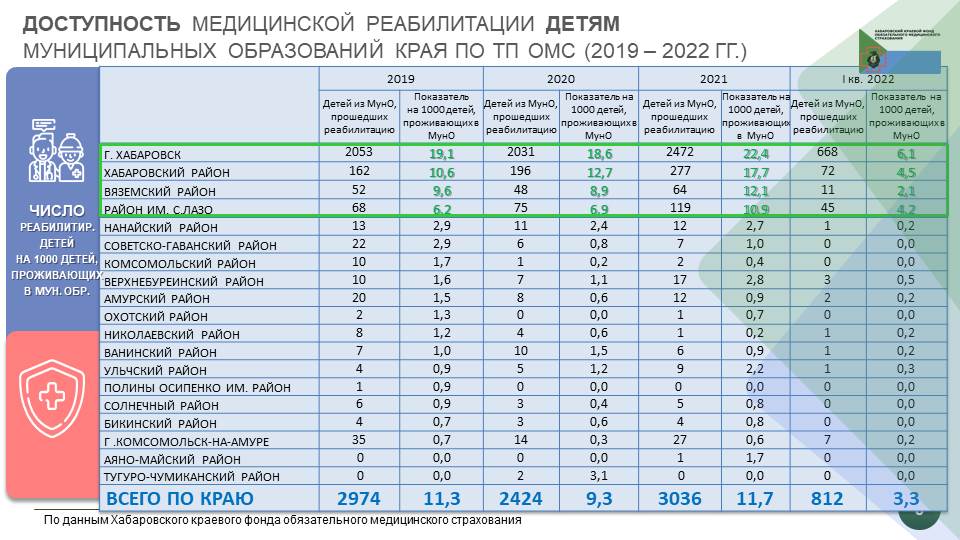 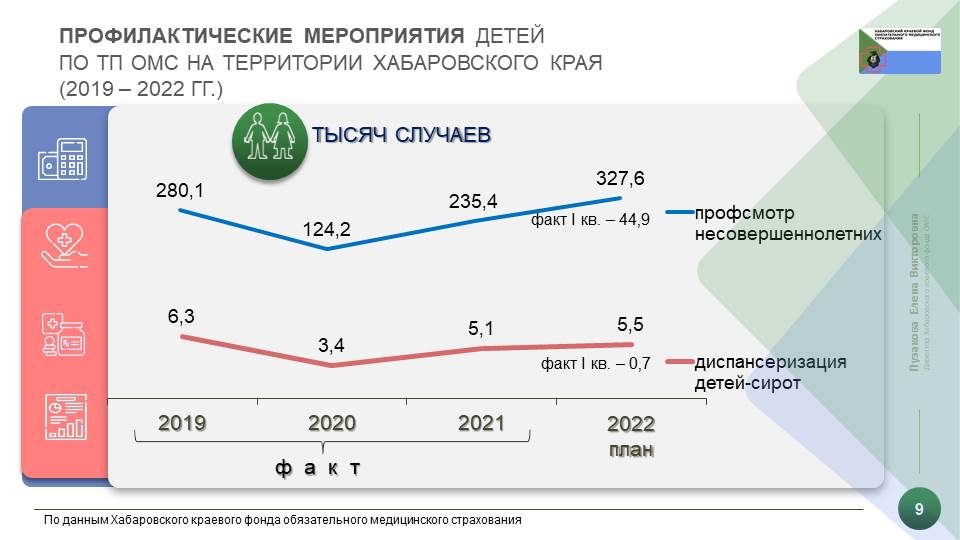 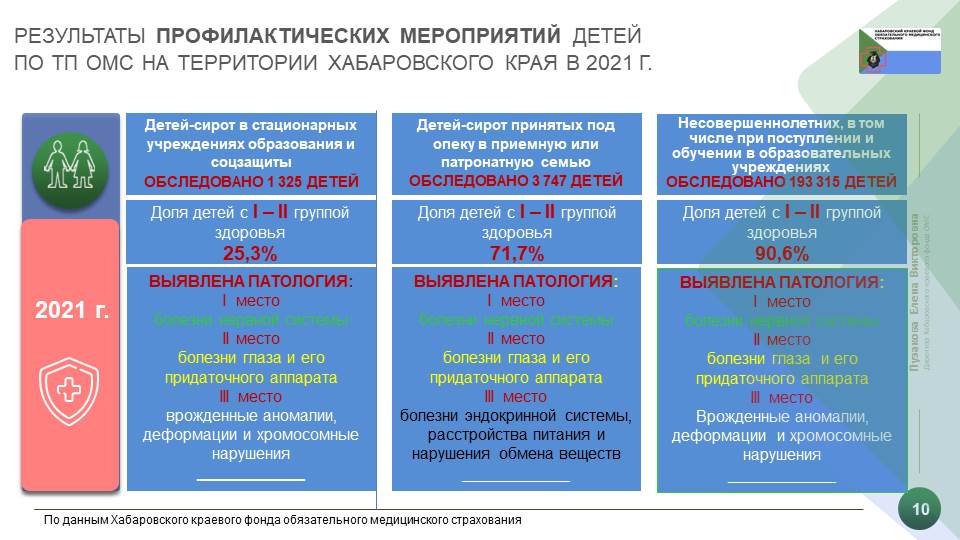 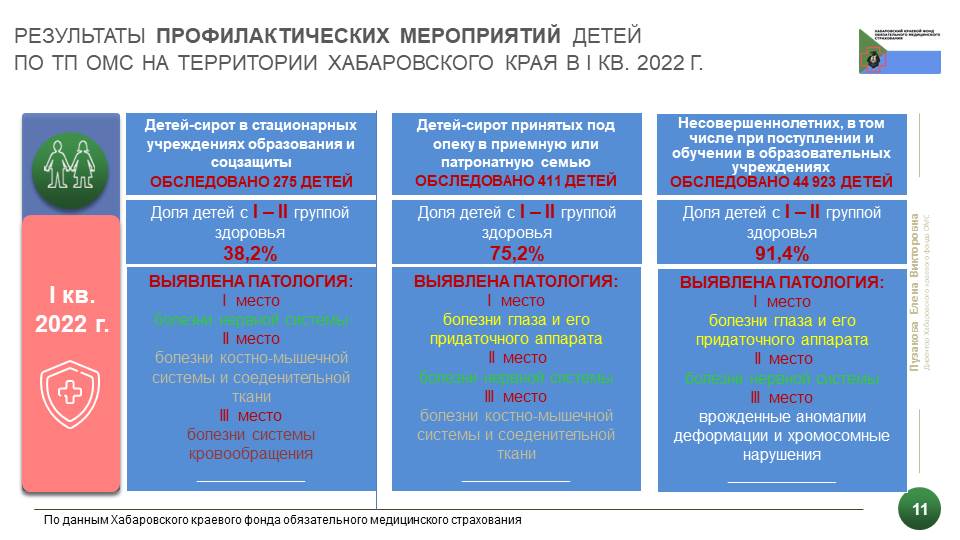 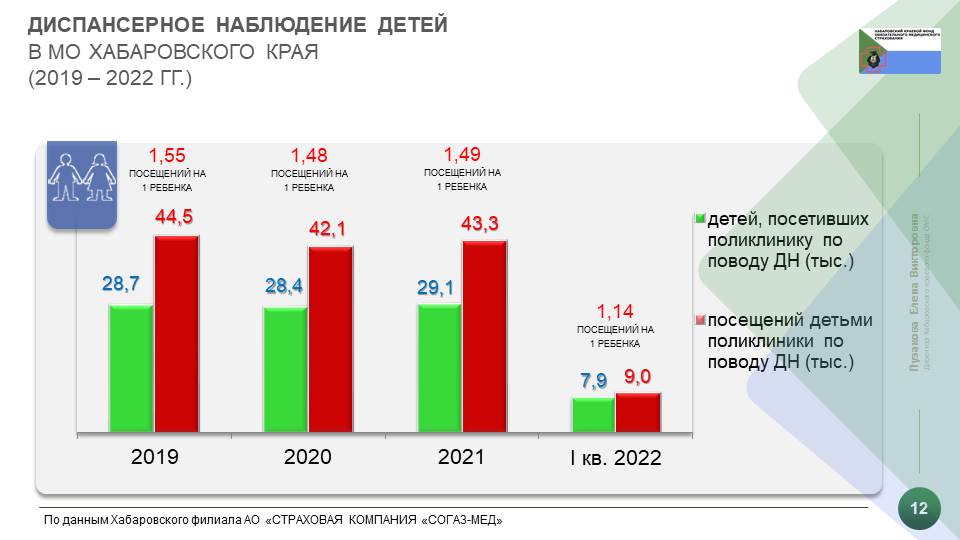 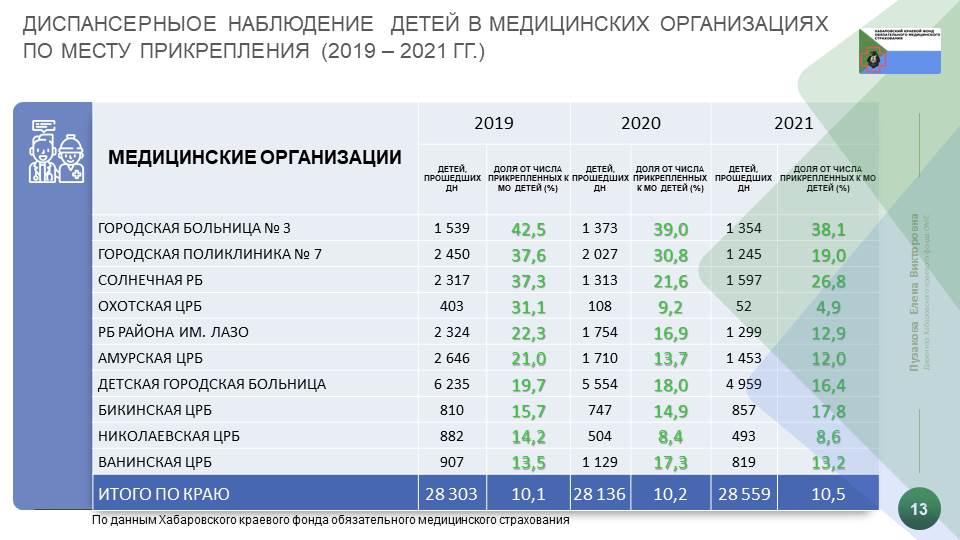 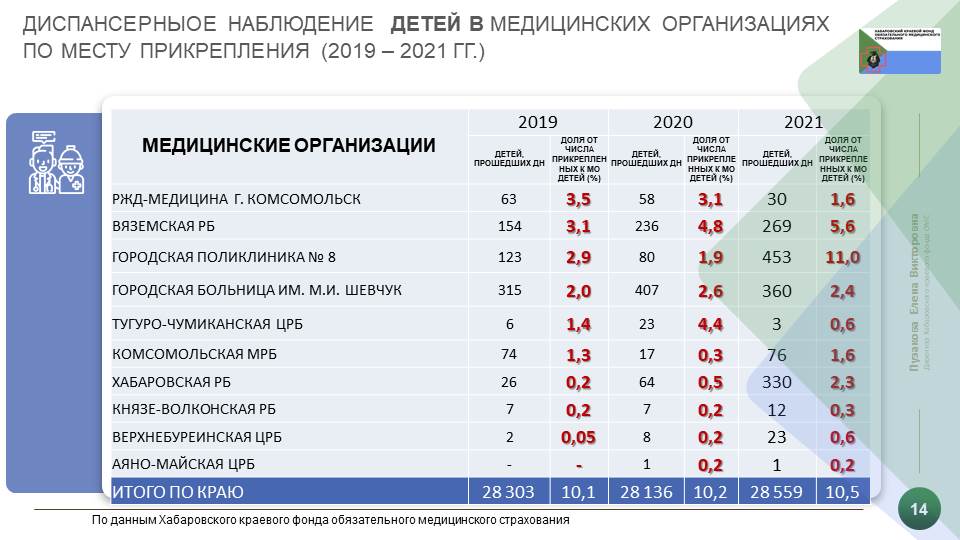 С содокладом на тему, освещённую директором фонда ОМС Еленой Викторовной,  выступила директор Хабаровского филиала АО «Страховая компания «СОГАЗ-Мед» Лазерко Нелли Александровна. В своем докладе директор СМО отразила результаты контрольно-экспертных мероприятий по оказанной медицинской помощи детям в Хабаровском крае, уделив внимание  часто встречающихся дефектам при оказании медицинской помощи.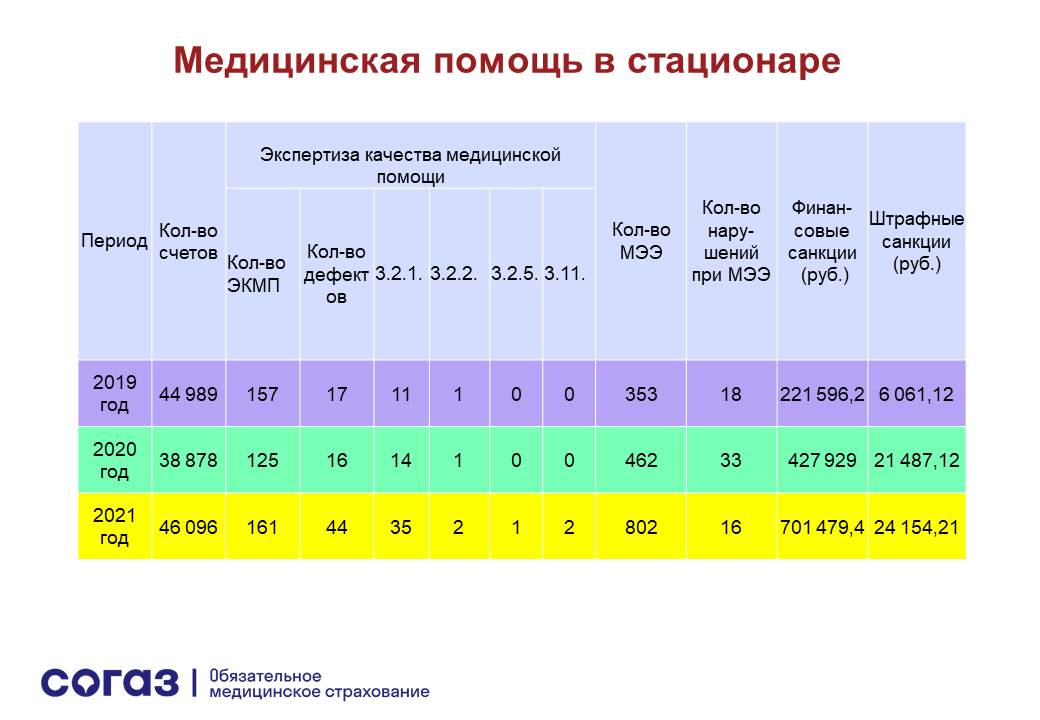 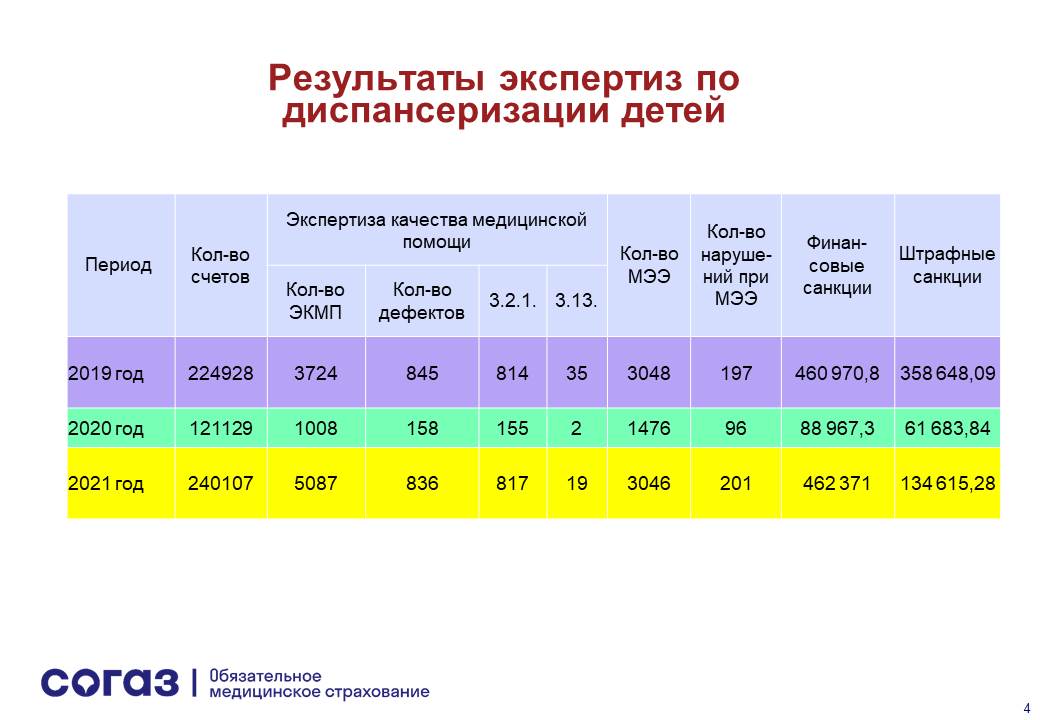 В своем докладе Лазерко Н.А. подвела итоги результатов экспертизы качества медицинской помощи оказанной детям в стационаре за период 2019-2021 год и экспертизы по диспансеризации детей.Директором филиала было также указано на то, что ведение медицинской документации должно вестись в соответствии с соответствующими нормативными документами:Приказ Министерства здравоохранения РФ от 15 декабря 2014 г. N 834н "Об утверждении унифицированных форм медицинской документации, используемых в медицинских организациях, оказывающих медицинскую помощь в амбулаторных условиях, и порядков по их заполнению»Проект Приказа Министерства здравоохранения РФ "Об утверждении унифицированных форм медицинской документации, используемых в медицинских организациях, оказывающих медицинскую помощь в стационарных условиях, в условиях дневного стационара и порядков по их заполнению"
(подготовлен Минздравом России от 17.11.2021)Информационное письмо Министерства здравоохранения Хабаровского края от 21.05.2014 № 02.01-09-8152 «О порядке оформления и ведения первичной медицинской документации»По результатам заседания Координационного совета принято решение:1. Министерству здравоохранения Хабаровского края (Бойченко Ю.Я.):1.1. Обеспечить материально-техническое оснащение медицинских организаций, оказывающих медицинскую помощь по программе ОМС детскому населению в амбулаторных и (или) стационарных условиях, оборудованием в соответствии с порядками оказания медицинской помощи детскому населению.Срок: постоянно.1.2. Усилить ведомственный контроль в отношении краевых государственных медицинских организаций, нарушающих порядки оказания медицинской помощи и стандарты медицинской помощи при оказании амбулаторной и (или) стационарной медицинской помощи детскому населению.Срок: постоянно.1.3. Обеспечить контроль над соблюдением медицинскими организациями порядков, стандартов, клинических рекомендаций при оказании медицинской помощи детскому населению.Срок: постоянно.2. Хабаровскому краевому фонду обязательного медицинского страхования (Пузакова Е.В.):2.1. Продолжить совместно с Хабаровским филиалом АО «Страховая компания «СОГАЗ-Мед» контроль объемов, сроков, качества и условий предоставления медицинской помощи детям.Срок: постоянно.2.2. Представить председателю Координационного совета для рассмотрения на заседании  Координационного совета результаты контрольно-экспертных мероприятий за 9 месяцев 2022 года.Срок: до 31.12.2022 года.3. Руководителям медицинских организаций, участвующих в реализации программы ОМС на территории Хабаровского края, и осуществляющих оказание амбулаторной и (или) стационарной медицинской помощи детскому населению:3.1. Обеспечить своевременность и полноту диспансерного наблюдения детей в соответствии с приказом Министерства здравоохранения РФ от 16 мая 2019 №302н «Об утверждении Порядка прохождения несовершеннолетними диспансерного наблюдения, в том числе в период обучения и воспитания в образовательных организациях»Срок: постоянно.3.2. Активизировать работу амбулаторно - поликлинических подразделений по профилактике, диагностике, лечению и своевременной постановке на диспансерный учёт детского населения.Срок: постоянно.3.3. Обеспечить принятие мер по своевременной госпитализации в соответствии с маршрутизацией установленной распоряжениями министерства здравоохранения Хабаровского края. При отсутствии возможности госпитализации – организовывать проведение телемедицинских консультаций. Срок: постоянно.3.4. Обеспечить соблюдение порядков, стандартов, клинических рекомендаций при оказании медицинской помощи пациентам, с применением (в случае необходимости) для консультирования телемедицинские технологии. Срок: постоянно.3.5. Обеспечить формирование и направление в страховые медицинские организации перечня мероприятий по устранению нарушений оказания медицинской помощи, принятых по результатам проведенных контрольно-экспертных мероприятий. Срок: постоянно.4. Хабаровскому филиалу АО «Страховая компания «СОГАЗ-Мед» (Лазерко Н.А.):4.1. Продолжить контроль формирования и исполнения медицинскими организациями мероприятий, направленных на устранение нарушений, выявленных по результатам контрольно-экспертных мероприятий.Срок: постоянно.4.2. Информацию о результатах контрольно-экспертных мероприятий  доводить до сведения министерства здравоохранения Хабаровского края.Срок: не реже 1-го раза в месяц.Секретарь                                                                                   Е.Б. Волошенко ВремяТемы выступленияДокладчик15.30-15.50Вступительное словоНиконов Евгений Леонидовичзаместитель Председателя Правительства края по социальным вопросам,председатель Координационного совета15.50-16.30Оказание медицинской помощи детямв Хабаровском крае в рамках обязательного медицинского страхования в 2019 – I кв. 2022 гг.Результаты контрольно-экспертных мероприятий.Пузакова Елена Викторовназаместитель председателяКоординационного совета,  директор Хабаровского краевого фонда ОМСсодокладчик:Лазерко Нелли Александровна Директор Хабаровского филиала АО «Страховая компания «СОГАЗ-Мед»;